Axiális tetőventilátor EZD 40/6 ACsomagolási egység: 1 darabVálaszték: 
Termékszám: 0087.0408Gyártó: MAICO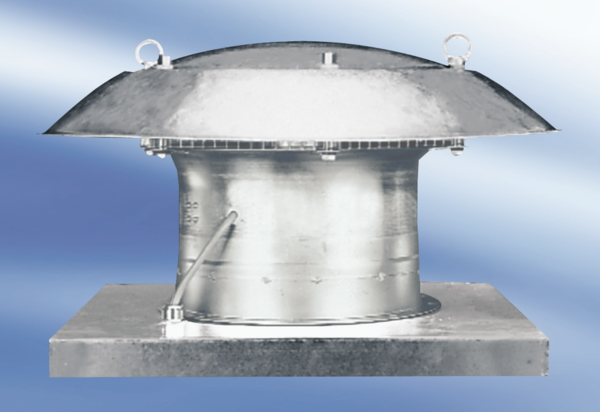 